MARSZAŁEK WOJEWÓDZTWA PODKARPACKIEGO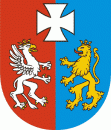 OS-I.7222.57.5.2024.BK						    Rzeszów, 2024-7-12DECYZJADziałając na podstawie:art. 104 oraz art. 163 ustawy z dnia 14 czerwca 1960r. Kodeks postępowania administracyjnego (t.j. Dz. U. z 2024 r. poz. 572);art. 146j, art. 192, art. 378 ust. 2a pkt 1 ustawy z dnia 27 kwietnia 2001r. Prawo ochrony środowiska (t.j. Dz. U. z 2024 r. poz. 54 ze zmianami) w związku z § 2 ust. 1 pkt 3 Rozporządzenia Rady Ministrów z dnia 10 września 2019 r. w sprawie przedsięwzięć mogących znacząco oddziaływać na środowisko (Dz. U. poz. 1839 ze zm.),po rozpatrzeniu wniosku Spółki pn.: PGE Energia Ciepła S.A., ul. Złota 59, 00- 120 Warszawa, reprezentowanej przez Pełnomocnika, złożonego przy piśmie z dnia 20 czerwca 2024 r., znak: PTE.260.8.2024.2, w sprawie zmiany decyzji Wojewody Podkarpackiego z dnia 30 czerwca 2006r., znak: ŚR.IV-6618-13/05, zmienionej decyzjami: Wojewody Podkarpackiego z dnia 17 grudnia 2007r., znak: ŚR.IV-6618-9/13/07 oraz Marszałka Województwa Podkarpackiego z dnia 5 listopada 2008r., znak: RŚ.VI.7660/20-9/08, z dnia 12 stycznia 2012r., znak: OS- I.7222.20.7.2011.DW, z dnia 29 lutego 2012r., znak:OS-I.7222.31.2.2012.DW, z dnia 18 czerwca 2013r. znak: OS-I.7222.32.4.2013.DW, z dnia 13 czerwca 2014r. znak: OS-I.7222.51.1.2014.DW, z dnia 24 października 2014r. znak: OS- I.7222.51.5.2014.DW, z dnia 29 grudnia 2015r., znak: OS-I.7222.31.9.2015.DW, z dnia 4 kwietnia 2019 r., znak: OS-I.7222.4.4.2019.DW, z dnia 21 maja 2019 r. znak: OS-I.7222.4.6.2019.DW oraz z dnia 15 grudnia 2023 r. znak: OS-I.7222.39.9.2022.BK udzielającej PGE Energia Ciepła S.A. ul. Złota 59, 00-120 Warszawa, NIP 6420000642, REGON 273204260 pozwolenia zintegrowanego na prowadzenie instalacji kotłów węglowych zlokalizowanej na terenie PGE Energia Ciepła S.A. Oddział Elektrociepłownia w Rzeszowie, ul. Ciepłownicza 8, orzekamZmieniam za zgodą stron decyzję Wojewody Podkarpackiego z dnia 30 czerwca 2006r., znak: ŚR.IV-6618-13/05, zmienioną decyzjami: Wojewody Podkarpackiego z dnia 17 grudnia 2007r., znak: ŚR.IV-6618-9/13/07 oraz Marszałka Województwa Podkarpackiego z dnia 5 listopada 2008r., znak: RŚ.VI.7660/20-9/08, z dnia 12 stycznia 2012r., znak: OS-I.7222.20.7.2011.DW, z dnia 29 lutego 2012r., znak: OS- I.7222.31.2.2012.DW, z dnia 18 czerwca 2013r. znak: OS- I.7222.32.4.2013.DW,


z dnia 13 czerwca 2014r. znak: OS- I.7222.51.1.2014.DW, z dnia 24 października 2014r. znak: OS-I.7222.51.5.2014.DW, z dnia 29 grudnia 2015r., znak:
OS- I.7222.31.9.2015.DW, z dnia 4 kwietnia 2019 r., znak: OS - I.7222.4.4.2019.DW, z dnia 21 maja 2019 r. znak: OS-I.7222.4.6.2019.DW oraz z dnia 15 grudnia 2023 r. znak: OS-I.7222.39.9.2022.BK udzielającą PGE Energia Ciepła S.A. ul. Złota 59, 00- 120 Warszawa, NIP 6420000642, REGON 273204260 pozwolenia zintegrowanego na prowadzenie instalacji kotłów węglowych zlokalizowanej na terenie PGE Energia Ciepła S.A. Oddział Elektrociepłownia w Rzeszowie, ul. Ciepłownicza 8, w następujący sposób:I.1. Punkt I pozwolenia otrzymuje brzmienie:„ I. Rodzaj i parametry instalacji oraz rodzaj prowadzonej działalności	Instalacja energetycznego spalania paliw składająca się z czterech średnich źródeł, tj. czterech kotłów węglowych, każdy o mocy poniżej 50 MWt: kocioł wodny Nr 3 rusztowy typu WR-25 o mocy 24,5 MWt, kocioł wodny Nr 4 rusztowy typu WR-25 o mocy 24,5 MWt, kocioł wodny Nr 1 rusztowy typu WR-25 o mocy 14,5 MWt oraz kocioł wodny Nr 2 rusztowy typu Wr-25 o mocy 14,5 MWt, eksploatowana przez PGE Energia Ciepła S.A. Oddział Elektrociepłownia w Rzeszowie, produkuje ciepło dostarczane do sieci ciepłowniczej miasta Rzeszowa. Instalacja składa się z kotłowni obejmującej cztery źródła (kotły węglowe) oraz placu składowego na miał węglowy, miejsca magazynowania mieszanki popiołowo żużlowej i Miejsca Gromadzenia Odpadów Paleniskowych.I.1. Parametry technologiczne instalacji istotne z punktu widzenia przeciwdziałania zanieczyszczeniomI.1.1. W skład instalacji wchodzić będą następujące źródła:a) Źródło nr 1: Kocioł wodny Nr 3 rusztowy typu WR-25 opalany miałem węglowym wyposażony w ruszt taśmowy łuskowy podwójny typu Rtp. Parametry charakterystyczne kotła i rusztu:nominalna moc cieplna kotła w paliwie — 24,5 MWt,nominalna moc cieplna kotła — 20,3 MW,powierzchnia rusztu 35 m2,minimalna sprawność kotła — 83,0 %,pojemność wodna kotła — 14-17 m3 .b) Źródło nr 2: Kocioł wodny Nr 4 rusztowy typu WR-25 opalany miałem węglowym wyposażony w ruszt taśmowy łuskowy podwójny typu Rtp. Parametry charakterystyczne kotła i rusztu:nominalna moc cieplna kotła w paliwie — 24,5 MWt,nominalna moc cieplna kotła — 20,3 MW,powierzchnia rusztu 35 m2,minimalna sprawność kotła — 83,0 %,pojemność wodna kotła — 14-17 m3 .c) Źródło nr 3: Kocioł wodny Nr 1 rusztowy typu WR-25 opalany miałem węglowym wyposażony w ruszt taśmowy łuskowy podwójny typu Rtp. Parametry charakterystyczne kotła i rusztu:nominalna moc cieplna kotła w paliwie — 14,5 MWt,nominalna moc cieplna kotła — 12 MW,powierzchnia rusztu 35 m2minimalna sprawność kotła — 83,0 %,pojemność wodna kotła — 14-17 m3.”d) Źródło nr 4: Kocioł wodny Nr 2 rusztowy typu WR-25 opalany miałem węglowym wyposażony w ruszt taśmowy łuskowy podwójny typu Rtp. Parametry charakterystyczne kotła i rusztu:nominalna moc cieplna kotła w paliwie — 14,5 MWt,nominalna moc cieplna kotła — 12 MW,powierzchnia rusztu 35 m2minimalna sprawność kotła — 83,0 %,pojemność wodna kotła — 14-17 m3.Wszystkie ww. kotły eksploatowane w instalacji posiadają moc poniżej 50MWt  każdy i każdy z nich stanowi średnie źródło spalania paliw (MCP), do których nie mają zastosowania zasady łączenia ustalone w art.157a ust. 2 ustawy Prawo ochrony środowiska.I.1.2. Plac składowy miału węglowego o powierzchni 20 700 m2 i pojemności maksymalnego jednorazowego nagromadzenia węgla około 70 000 Mg węgla, 
z którego wody opadowe będą odprowadzane kanalizacją przemysłową poprzez osadnik miału węglowego na miejsce gromadzenia odpadów paleniskowych w celu uzupełnienia systemu hydrotransportu.I.1.3. Miejsce magazynowania mieszanki popiołowo-żużlowej z kotłów WR-25 
o powierzchni 1600 m2, z którego wody opadowe wraz ze ściekami z procesu odżużlania i odpopielania na mokro poprzez osadnik zlokalizowany na placu magazynowym będą odprowadzane do zakładowej kanalizacji przemysłowej przeznaczane będą do uzupełnienie wody pracującej w obiegu zamkniętym. I.1.4. Miejsce gromadzenia odpadów paleniskowych o powierzchni ok. 64 000 m2, wyposażone w stałą, przenośną i przewoźną instalację zraszającą, w tym deszczownie przenośne, działko wodne ruchome z własnym zasilaniem.” I.1.5. Dwukomorowy osadnik miału węglowego o wymiarach 0,9 x 18 m, zlokalizowany przy placu węglowym, do którego doprowadzana będzie woda deszczowa z placu magazynowego węgla. I.2. Instalacja w kotłach WR-25  będzie jako paliwo wykorzystywała  węgiel kamienny o średniorocznych parametrach: wartości opałowej Qi = 21-22 MJ/kg, zawartości siarki całkowitej 0,66-0,75 % i zawartości popiołu poniżej 20%.”I.2. Tabela nr 1 w podpunkcie II.1.1. pozwolenia otrzymuje nowe brzmienie:„Tabela Nr 1*dopuszczalna wielkość emisji przy zawartości 6% tlenu w gazach odlotowych w stanie suchym w temperaturze 273K i ciśnieniu 101,3 kPa gazu suchego**  - tlenki azotu -  tlenek azotu i dwutlenek azotu w przeliczeniu na dwutlenek azotu”I.3. Punkt II.2 pozwolenia otrzymuje nowe brzmienie:„II.2. Maksymalną dopuszczalną roczną wielkość emisji gazów i pyłów z instalacji. Tabela Nr 4„Pozostałe warunki decyzji pozostają bez zmian.UzasadnienieWnioskiem z dnia 20 czerwca 2024 r., znak: PTE.260.8.2024.2 Spółka: PGE Energia Ciepła S.A., ul. Złota 59, 00-120 Warszawa, NIP 6420000642, REGON 273204260 reprezentowana przez Pełnomocnika wystąpiła o zmianę decyzji Wojewody Podkarpackiego z dnia 30 czerwca 2006r., znak: ŚR.IV-6618-13/05, zmienionej decyzjami: Wojewody Podkarpackiego z dnia 17 grudnia 2007r., znak: ŚR.IV-6618-9/13/07 oraz Marszałka Województwa Podkarpackiego z dnia 5 listopada 2008r., znak: RŚ.VI.7660/20-9/08, z dnia 12 stycznia 2012r., znak: OS- I.7222.20.7.2011.DW, z dnia 29 lutego 2012r., znak: OS-I.7222.31.2.2012.DW, z dnia 18 czerwca 2013r. znak: OS-I.7222.32.4.2013.DW, z dnia 13 czerwca 2014r. znak: OS-I.7222.51.1.2014.DW, z dnia 24 października 2014r. znak: OS- I.7222.51.5.2014.DW, z dnia 29 grudnia 2015r., znak: OS-I.7222.31.9.2015.DW, z dnia 4 kwietnia 2019 r., znak: OS-I.7222.4.4.2019.DW z dnia 21 maja 2019 r. znak: OS-I.7222.4.6.2019.DW oraz z dnia 15 grudnia 2023 r. znak: OS-I.7222.39.9.2022.BK udzielającej PGE Energia Ciepła S.A. ul. Złota 59, 00-120 Warszawa, NIP 6420000642, REGON 273204260 pozwolenia zintegrowanego na prowadzenie instalacji kotłów węglowych zlokalizowanej na terenie PGE Energia Ciepła S.A. Oddział Elektrociepłownia w Rzeszowie, ul. Ciepłownicza 8.Informacja o przedmiotowym wniosku umieszczona została w publicznie dostępnym wykazie danych o dokumentach zawierających informacje o środowisku i jego ochronie pod numerem 452/2024.Zgodnie z art. 209 ust.1 ustawy Poś wersja elektroniczna wniosku została przesłana Ministrowi Klimatu i Środowiska przy piśmie z dnia 28 czerwca 2024 r. znak: OS- I.7222.57.5.2024.BK. Po analizie formalnej złożonych dokumentów, pismem z dnia 28 czerwca 2024 r. znak: OS-I.7222.39.9.2022.BK, zawiadomiono o wszczęciu postępowania administracyjnego w sprawie zmiany pozwolenia zintegrowanego udzielonego na prowadzenie ww. instalacji. Rozpatrując wniosek oraz całość akt w sprawie ustalono:Instalacja kotłów węglowych eksploatowana jest w oparciu o decyzję Wojewody Podkarpackiego z dnia 30 czerwca 2006r., znak: ŚR.IV-6618-13/05, zmienioną decyzjami: Wojewody Podkarpackiego z dnia 17 grudnia 2007r., znak: ŚR.IV-6618-9/13/07 oraz Marszałka Województwa Podkarpackiego z dnia 5 listopada 2008r., znak: RŚ.VI.7660/20-9/08, z dnia 12 stycznia 2012r., znak: OS-I.7222.20.7.2011.DW, z dnia 29 lutego 2012r., znak: OS-I.7222.31.2.2012.DW, z dnia 18 czerwca 2013r. znak: OS- I.7222.32.4.2013.DW, z dnia 13 czerwca 2014r. znak: OS-I.7222.51.1.2014.DW, z dnia 24 października 2014r. znak: OS-I.7222.51.5.2014.DW, z dnia 29 grudnia 2015r., znak: OS-I.7222.31.9.2015.DW z dnia 21 maja 2019 r. znak: OS- I.7222.4.6.2019.DW oraz z dnia 15 grudnia 2023 r. znak: OS-I.7222.39.9.2022.BK udzielającą PGE Energia Ciepła S.A. ul. Złota 59, 00-120 Warszawa, NIP 6420000642, REGON 273204260, pozwolenia zintegrowanego na prowadzenie instalacji kotłów węglowych zlokalizowanej na terenie PGE Energia Ciepła S.A. Oddział Elektrociepłownia w Rzeszowie, ul. Ciepłownicza 8.Zgodnie z rozporządzeniem Ministra Środowiska z dnia 27 sierpnia 2014r. w sprawie rodzajów instalacji mogących powodować znaczne zanieczyszczenie poszczególnych elementów przyrodniczych albo środowiska jako całości, eksploatowana instalacja stanowiąca zespół średnich źródeł spalania paliw, każde o mocy poniżej 50 MWt klasyfikuje się zgodnie z ust. 1 pkt. 1 załącznika, natomiast zgodnie z § 2 ust.1 pkt 3 rozporządzenia Rady Ministrów z dnia 9 listopada 2010r. do przedsięwzięć mogących znacząco oddziaływać na środowisko. W skład instalacji wchodzą 4 kotły o nominalnej mocy cieplnej (moc cieplna wprowadzana w paliwie):kocioł węglowy WR-25 Nr 3 – 24,5 MWt,kocioł węglowy WR-25 Nr 4 – 24,5 MWt,kocioł węglowy WR-25 Nr 1 – 14,5 MWt,kocioł węglowy WR-25 Nr 2 – 14,5 MWt..Zgodnie z art. 157a ust. 1 pkt 7) ustawy Poś poprzez „..źródło spalania paliw rozumie się część instalacji spalania paliw będąca stacjonarnym urządzeniem technicznym, w którym następuje utlenianie paliw w celu wytworzenia energii.”. Analizując wniosek w sprawie ustalono jednocześnie, że  przedmiotowej instalacji nie dotyczą zasady łączenia określone w art. 157a ust 2 Poś: I zasada łączenia – „..gazy odlotowe z tych źródeł spalania paliw są odprowadzane do powietrza przez wspólny komin i całkowita nominalna moc cieplna jest nie mniejsza niż 50 MW; w takim przypadku zespół źródeł spalania paliw uważa się za jedno źródło spalania paliw złożone z dwóch lub większej liczby części, którego całkowita nominalna moc cieplna stanowi sumę nominalnych mocy cieplnych tych części źródła spalania paliw, których nominalna moc cieplna jest nie mniejsza niż 15 MW” - ponieważ  suma mocy źródeł o mocy powyżej 15MW podłączonych pod wspólny komin nie przekracza 50MW (są to kotły Nr 3 i 4).II zasada łączenia – „..dwa lub więcej źródeł spalania paliw, dla których pierwsze pozwolenie na budowę wydano po dniu 30 czerwca 1987 r., lub dla których wniosek o wydanie takiego pozwolenia został złożony po tym dniu, i dla których całkowita nominalna moc cieplna jest nie mniejsza niż 50 MW, zostały zainstalowane w taki sposób, że uwzględniając parametry techniczne i czynniki ekonomiczne, ich gazy odlotowe mogłyby być, w ocenie organu właściwego do wydania pozwolenia, odprowadzane przez wspólny komin; w takim przypadku zespół źródeł spalania paliw uważa się za jedno źródło spalania paliw złożone z dwóch lub większej liczby części, którego całkowita nominalna moc cieplna stanowi sumę nominalnych mocy cieplnych tych części źródła spalania paliw, których nominalna moc cieplna jest nie mniejsza niż 15 MW..” - ponieważ w instalacji nie występują osobne emitory dla poszczególnych źródeł.III zasada łączenia – „..dwa lub więcej źródeł spalania paliw o nominalnej mocy cieplnej nie mniejszej niż 1 MW i mniejszej niż 50 MW, oddanych do użytkowania po dniu 19 grudnia 2018 r., a jeżeli pozwolenie na ich budowę wydano po dniu 18  grudnia 2017 r. – oddanych do użytkowania po dniu 20 grudnia 2018 r., do których nie ma zastosowania pkt 1 albo 2, i które odprowadzają gazy odlotowe przez wspólny komin lub zostały zainstalowane w taki sposób, że uwzględniając parametry techniczne i czynniki ekonomiczne, ich gazy odlotowe mogłyby być, w ocenie organu właściwego do wydania pozwolenia lub przyjęcia zgłoszenia, odprowadzane przez wspólny komin; w takim przypadku zespół źródeł spalania paliw uważa się za jedno źródło spalania paliw złożone z dwóch lub większej liczby części, którego całkowita nominalna moc cieplna stanowi sumę nominalnych mocy cieplnych poszczególnych części, przy czym w przypadku, gdy suma ta wynosi nie mniej niż 50 MW, przyjmuje się, że całkowita nominalna moc cieplna źródła nie osiąga wartości 50 MW.”, ponieważ wszystkie średnie źródła zostały oddane do użytkowania przed dniem 19 grudnia 2018 r. i pozwolenie na ich budowę wydano przed dniem 18 grudnia 2017r.W związku z powyższym przedmiotową instalację eksploatowaną przez PGE Energia Ciepła S.A. zaliczyć należy do średnich źródeł spalania paliw (MCP), dla której nie mają zastosowania wymagania Decyzji Wykonawczej Komisji (UE) 2021/2326 z dnia 30 listopada 2021r. ustanawiającej konkluzje dotyczące najlepszych dostępnych technik (BAT) w odniesieniu do dużych obiektów energetycznego spalania (LCP) zgodnie z dyrektywą Parlamentu Europejskiego i Rady 2010/75/UE.Na podstawie art. 378 ust. 2 ustawy Prawo ochrony środowiska z związku z § 2 ust.1 pkt 3 rozporządzenia Rady Ministrów z dnia 9 listopada 2010r. w sprawie przedsięwzięć mogących znacząco oddziaływać na środowisko organem właściwym do zmiany pozwolenia zintegrowanego jest marszałek województwa.Prowadzący instalację zgodnie z art. 146j ustawy Poś pismem z dnia 28 grudnia 2023 r. znak: PTE.260.14.10.2023 zwrócił się z wnioskiem o przyznanie derogacji ciepłowniczej w okresie od 1 stycznia 2025 r. do dnia 31 grudnia 2029 r. dla czterech źródeł spalania paliw tj.: kotłów węglowych WR - 25 (K1-K4) zlokalizowanych na terenie Spółki: PGE Energia Ciepła S.A. Oddział Elektrociepłownia w Rzeszowie przy ul. Ciepłowniczej 8. We wniosku przedłożone zostały dokumenty potwierdzające warunki, o których mowa w art. 146j ust.2 ww. ustawy tj.:źródło zostało oddane do użytkowania przed dniem 20 grudnia 2018 r.,nominalna moc cieplna źródła jest większa niż 5 MW i mniejsza niż 50 MW,co najmniej 50% produkcji ciepła użytkowego wytwarzanego w źródle, określone jako średnia krocząca z pięciu lat, stanowi ciepło dostarczone do publicznej sieci ciepłowniczej w postaci pary lub gorącej wody.Marszałek Województwa Podkarpackiego po przeprowadzeniu analizy przedłożonych dokumentów oraz oględzin instalacji, zgodnie z art. 146j ust.3 pkt 1 lit a ustawy Poś, pismem z dnia 12.02.2024r. znak: OS-I.7222.47.11.2023.BK poinformował Spółkę o spełnieniu ww. warunków określonych w art. 146j ust.2 ww. ustawy Poś dla czterech kotłów węglowych WR-25 (K1-K4).Jednocześnie pismem z dnia 18 stycznia 2024 r. znak: OS-I.7222.47.11.2023.BK tutejszy organ przekazał przedłożone przez Spółkę informacje oraz dokumenty do Ministra Klimatu i Środowiska, natomiast pismem z dnia 19 stycznia znak: OS- I.7222.47.11.2023.BK do Podkarpackiego Wojewódzkiego Inspektora Ochrony Środowiska.Następnie, na podstawie art. 146j ust. 3 pkt 1 lit. b ustawy Poś, pismem z dnia 15 maja 2024r. znak: OS-I.7222.47.11.2023.BK Marszałek Województwa Podkarpackiego wezwał Spółkę: PGE Energia Ciepła S.A. ul. Złota 59, 00-120 Warszawa do złożenia wniosku o zmianę przedmiotowego pozwolenia zintegrowanego. W odpowiedzi na to wezwanie Spółka zwróciła się z wnioskiem o zmianę obowiązującego pozwolenia zintegrowanego w zakresie dotyczącym przyznanych derogacji.Przedmiotowy art. 146j ustawy Poś stanowi, że: „Dla źródła spalania paliw, w przypadku którego prowadzący instalację złożył organowi właściwemu do wydania pozwolenia, w terminie do dnia 1 stycznia 2024 r., dokumenty potwierdzające spełnianie przez źródło spalania paliw następujących warunków:źródło zostało oddane do użytkowania przed dniem 20 grudnia 2018r., a w przypadku gdy pozwolenie na budowę źródła wydano przed dniem 19 grudnia 2017r. – zostało oddane do użytkowania nie później niż w dniu 20 grudnia 2018 r.,nominalna moc cieplna źródła jest większa niż 5 MW i mniejsza niż 50 MW,co najmniej 50% produkcji ciepła użytkowego wytwarzanego w źródle, określone jako średnia krocząca z pięciu lat, stanowi ciepło dostarczone do publicznej sieci ciepłowniczej w postaci pary lub gorącej wody– obowiązują – w okresie od dnia 1 stycznia 2025r. do czasu spełniania warunków, o których mowa w pkt 2 i 3, jednak nie dłużej niż do dnia 31 grudnia 2029r., w przypadku źródła będącego częścią instalacji wymagającej pozwolenia na wprowadzanie gazów lub pyłów do powietrza albo pozwolenia zintegrowanego – określone w tym pozwoleniu wielkości dopuszczalnej emisji tlenku azotu i dwutlenku azotu w przeliczeniu na dwutlenek azotu oraz pyłu, nie wyższe niż wielkości dopuszczalnej emisji tych substancji obowiązujące w dniu 31 grudnia 2024r., a także wielkość dopuszczalnej emisji dwutlenku siarki nie wyższa niż wielkość dopuszczalnej emisji tej substancji obowiązująca w dniu 31 grudnia 2024r. albo wartość 1100 mg/m3u, w zależności od tego, która z tych wartości jest niższa”.Mając na uwadze powyższe, w punkcie I.2. niniejszej decyzji wprowadzono zmiany w tabeli Nr 1 pozwolenia, natomiast w punkcie I.3. niniejszej decyzji ze względu na zmniejszoną dopuszczalną emisję dwutlenku siarki i pyłu (określoną w Tabeli Nr 1 od 1.01.2025 r. do 31.12.2029 r. oraz od 1.01.2030 r.) zmieniono wielkości emisji rocznej w Tabeli Nr 4 w tym zakresie. Dodatkowo w punkcie I.1. niniejszej decyzji zmieniono punkt I pozwolenia, mówiący o rodzaju i parametrach instalacji oraz o  rodzaju prowadzonej działalności, w celu uporządkowania zapisów. 							Zgodnie z art. 10 § 1 ustawy Kpa organ zapewnił stronie czynny udział w każdym stadium postępowania, a przed wydaniem decyzji umożliwił wypowiedzenie się co do zebranych materiałów.Biorąc powyższe pod uwagę orzeczono jak w osnowie.PouczenieOd niniejszej decyzji służy odwołanie do Ministra Klimatu i Środowiska za pośrednictwem Marszałka Województwa Podkarpackiego w terminie 14 dni od dnia doręczenia decyzji.Przed upływem terminu do wniesienia odwołania stronie przysługuje prawo do zrzeczenia się odwołania, które należy wnieść do Marszałka Województwa Podkarpackiego. Z dniem doręczenia Marszałkowi Województwa Podkarpackiego oświadczenia o zrzeczeniu się prawa do wniesienia odwołania niniejsza decyzja staje się ostateczna i prawomocna.Z upoważnieniaMARSZAŁKA WOJEWÓDZTWA PODKARPACKIEGOAndrzej KuligDYREKTORDEPARTAMENTU OCHRONY ŚRODOWISKAOpłata skarbowa w wys. 1005,50 złuiszczona w dniu 18.06.2024 r.na rachunek bankowy Nr 17 1020 4391 2018 0062 0000 0423Urzędu Miasta RzeszowaOtrzymują:Pełnomocnik Spółki pn.: PGE Energia Ciepła S.A.Oddział Elektrociepłownia w Rzeszowieul. Ciepłownicza 8, 35-959 Rzeszów,OS-I, a/a Wielkości dopuszczalne emisji dwutlenku siarki z emitora E-1[mg/m3u] *Wielkości dopuszczalne emisji dwutlenku siarki z emitora E-1[mg/m3u] *Wielkości dopuszczalne emisji dwutlenku siarki z emitora E-1[mg/m3u] *Wielkości dopuszczalne emisji dwutlenku siarki z emitora E-1[mg/m3u] *Wielkości dopuszczalne emisji dwutlenku siarki z emitora E-1[mg/m3u] *Wariant pracyŹródła emisjido 31.12.2024r.od 1.01.2025r.do 31.12. 2029r.od 1.01.2030r.I1 x WR-25 nr 3 lub nr 413001100400II1 x WR-25 nr 1 lub nr 213001100400III1 x WR-25 nr 31 x WR-25 nr 413001100400IV1 x WR-25 nr 3 lub nr 41x WR -25 nr 1 lub nr 2 13001100400V1 x WR-25 nr 3 1 x WR-25 nr 4 1 x WR-25 nr 1 1 x WR-25 nr 2 13001100400Wielkości dopuszczalne emisji tlenków azotu** z emitora E-1[mg/m3u] *Wielkości dopuszczalne emisji tlenków azotu** z emitora E-1[mg/m3u] *Wielkości dopuszczalne emisji tlenków azotu** z emitora E-1[mg/m3u] *Wielkości dopuszczalne emisji tlenków azotu** z emitora E-1[mg/m3u] *Wielkości dopuszczalne emisji tlenków azotu** z emitora E-1[mg/m3u] *Wariant pracyŹródła emisjido 31.12.2024r.od 1.01.2025r.do 31.12. 2029r.od 1.01.2030r.    I1 x WR-25 nr 3 lub nr 4400400400II1 x WR-25 nr 1 lub nr 2400400400III1 x WR-25 nr 31 x WR-25 nr 4400400400IV1 x WR-25 nr 3 lub nr 41x WR -25 nr 1 lub nr 2 400400400V1 x WR-25 nr 3 1 x WR-25 nr 4 1 x WR-25 nr 1 1 x WR-25 nr 2 400400400Wielkości dopuszczalne emisji pyłu z emitora E-1[mg/m3u] *Wielkości dopuszczalne emisji pyłu z emitora E-1[mg/m3u] *Wielkości dopuszczalne emisji pyłu z emitora E-1[mg/m3u] *Wielkości dopuszczalne emisji pyłu z emitora E-1[mg/m3u] *Wielkości dopuszczalne emisji pyłu z emitora E-1[mg/m3u] *Wariant pracyŹródła emisjido 31.12.2024r.od 1.01.2025r.do 31.12. 2029r.od 1.01.2030r.I1 x WR-25 nr 3 lub nr 410010030II1 x WR-25 nr 1 lub nr 210010030III1 x WR-25 nr 31 x WR-25 nr 410010030IV1 x WR-25 nr 3 lub nr 41x WR -25 nr 1 lub nr 2 10010030V1 x WR-25 nr 3 1 x WR-25 nr 4 1 x WR-25 nr 1 1 x WR-25 nr 2 10010030Lp.Rodzaj substancji zanieczyszczającej[Mg/rok]do 31.12.2024[Mg/rok] 
od 1.01.2025do 31.12.2029[Mg/rok] 
od 1.01.20301dwutlenek siarki147712504542dwutlenek azotu4544544543pył ogółem11411434